УТВЕРЖДЕНОприказом Министерства экономического развития Донецкой Народной Республикиот 13 июля 2016 г. № 70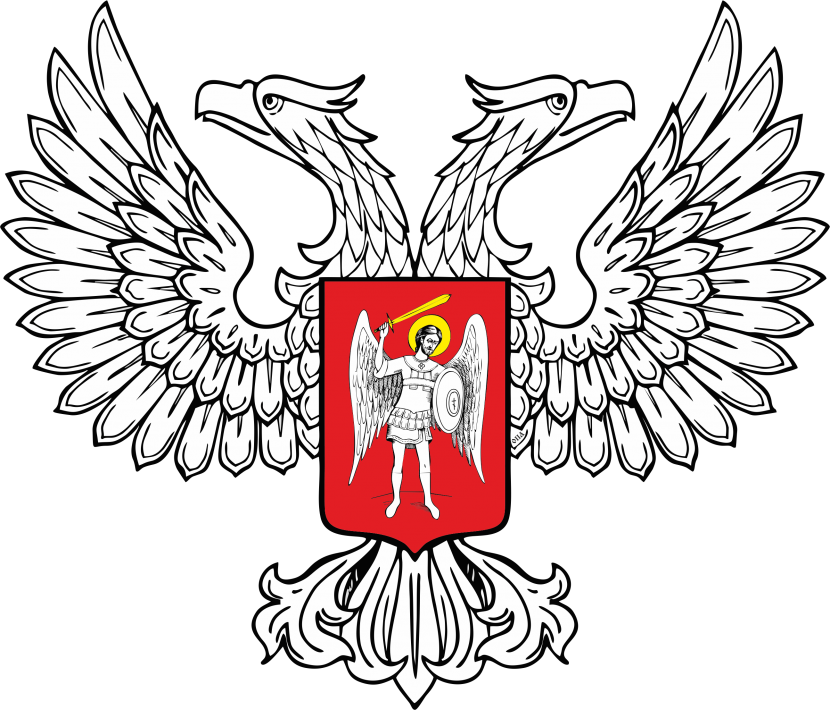 Форма № 9ОТЧЕТо результатах проведения процедурыоткрытого конкурса1. Заказчик:1.1. Наименование.1.2. Идентификационный код по Единому государственному реестру юридических лиц и физических лиц-предпринимателей (идентификационный код по ЕГР).1.3. Местонахождение.1.4. Должностные лица заказчика, уполномоченные осуществлять связь с участниками (фамилия, имя, отчество, должность и адрес, номер телефона и телефакса с указанием кода междугородной телефонной связи, e - mail).1.5. Главный распорядитель средств или орган, к сфере управления которого принадлежит заказчик (полное наименование и идентификационный код по ЕГР).1.6. Счет заказчика, открытый в ЦРБ, на который зачисляются бюджетные средства на осуществление  закупки.2. Финансирование закупки:2.1. Источник финансирования закупки.2.2. Ожидаемая стоимость закупки согласно плану закупок на бюджетный период.3. Информация о предмете закупки:3.1. Наименование и краткое описание предмета закупки или его частей (лотов).3.2. Количество товара, объем выполнения работы или оказания услуги.3.3. Место доставки товара или место выполнения работы или оказания услуги.3.4. Срок поставки товара или завершения работ либо график оказания услуг.4. Процедура закупки.5. Информация о процедуре закупки: 5.1. Дата обнародования и номер объявления о проведении процедуры закупки и документации о закупке, размещенные на веб-портале.5.2. Дата и номер выпуска официального печатного издания, в котором опубликовано объявления о проведении процедуры закупки.5.3. Дата обнародования и номер уведомления о продлении срока подачи и раскрытия предложений конкурсных закупок размещенного на веб-портале.    5.4. Дата обнародования и номер уведомления об изменениях в документации о закупке и  разъяснений к ней, размещенных на веб-портале.5.5.  Дата обнародования и номер протокола раскрытия предложений конкурсных закупок, размещенного на веб-портале.5.6. Дата обнародования и номер протокола рассмотрения и оценки предложений конкурсных закупок, размещенного на веб-портале.5.7. Дата обнародования и номер  объявления о результатах процедуры закупки, размещенного на веб-портале.5.8. Дата и номер выпуска официального печатного издания, в котором опубликована объявление о результатах процедуры закупки.5.9. Дата обнародования и номер уведомления об акцепте предложения конкурсных закупок, размещенного на веб-портале.5.10. Адрес веб-сайта, на котором заказчиком дополнительно размещалась информация о закупке (официальный сайт заказчика).6. Информация об участниках процедуры закупки, подавших предложения конкурсных закупок.6.1. Количество участников процедуры закупки.6.2. Полное наименование юридического лица или фамилия, имя, отчество физического лица - предпринимателя.6.3. Идентификационный код по Единому государственному реестру юридических лиц и физических лиц-предпринимателей (идентификационный код по ЕГР).6.4. Местонахождение (для юридического лица) или место жительства (для физического лица - предпринимателя), телефон, телефакс.7. Информация о предложениях конкурсных закупок:7.1. Срок подачи предложений конкурсных закупок (дата и время).7.2. Дата раскрытия предложений конкурсных закупок (дата и время).7.3. Количество полученных предложений конкурсных закупок.7.4. Цена и краткое описание других условий каждого предложения конкурсных закупок.7.5. Перечень отклоненных предложений конкурсных закупок, обоснование причин отклонения.8. Информация по оценке предложений конкурсных закупок:8.1. Цены предложений конкурсных закупок, которые оценивались:самая низкая цена предложения конкурсных закупок ________________;самая высокая цена предложения конкурсных закупок _______________;номер ____ и цена акцептованного предложения конкурсных закупок ___________________(_____________________________________________).         (цифрами)                                                                          	(словами)8.2. Оценка предложений конкурсных закупок в баллах (при использовании балльного метода оценки):наименьшее количество баллов предложения конкурсных закупок __________________________________________________________________;наибольшее количество баллов предложения конкурсных закупок __________________________________________________________________;номер ____ и цена акцептованного предложения конкурсных закупок ___________________(_____________________________________________).         (цифрами)                                                                          	(словами)8.3. Дата акцепта предложения конкурсных закупок.9. Информация об участнике, с которым заключен договор о закупке:9.1. Полное наименование юридического лица или фамилия, имя, отчество физического лица-предпринимателя.9.2. Идентификационный код по Единому государственному реестру юридических лиц и физических лиц-предпринимателей (идентификационный код по ЕГР).9.3. Местонахождение (для юридического лица) или место жительства (для физического лица-предпринимателя), телефон, телефакс.10. Дата заключения договора о закупке и сумма, определенная в договоре о закупке.11. Процедура открытого конкурса отменена или признана несостоявшейся:11.1. Дата принятия решения.11.2. Причины, обоснования12. Другая информация.13. Состав комитета по конкурсным закупкам______________________________________________________________(Ф.И.О., должность членов комитета конкурсных закупок)______________________________________________________________(Ф.И.О., должность членов комитета конкурсных закупок)______________________________________________________________(Ф.И.О., должность членов комитета конкурсных закупок)Председатель комитета по конкурсным закупкам   ____________________                                                                                                                                        (Ф.И.О., подпись)                                                                                                                                                      М.П.Начальник отдела регулированиятарифов и ценообразования						Л.Н. Возняк